What do I need to clear my dog? 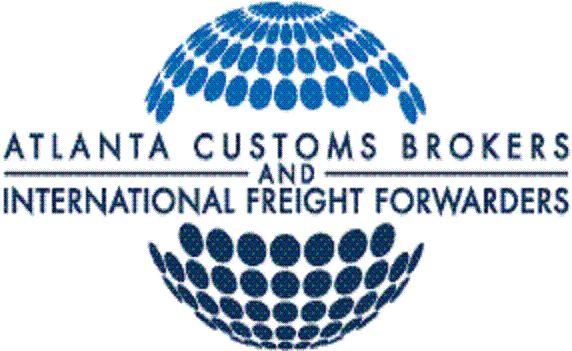 Completed Customs Power of AttorneyCopy of your SS cardCopy of the airway bill All vet certificates/passport  on the dogMust state the dogs date of birthMust state the date rabies was administeredProvide us with a value for the dog Payment due upon clearanceThe Center for Disease Control REQUIRES that any puppy imported from ANY OTHER country than a rabies free country, receives prior approval unless the following criterion is met:The puppy is 3 mos. of age before a rabies shot has been administered.It is not exported until 30 days after the rabies shot has been administered.Ex:	Puppy born in Slovakia on 01/01Rabies shot should be administered on 04/01The puppy cannot be imported to the US until after 05/01 without approvalIf you would like to import your puppy before the above requirements are met please let us know so we can advise on how to get this approval from the CDC.If above criteria is met your dog can be imported If not met and no approval is received prior to import Customs and the CDC will refuse entryRabies Free Countries/Localities:RegionCountries/LocalitiesAfricaCape Verde, Mauritius, Réunion, São Tomé and Príncipe, SeychellesAmericasNorth: Bermuda, Saint Pierre and Miquelon Caribbean: Anguilla, Antigua and Barbuda, Aruba, The Bahamas, Barbados, Cayman Islands, Dominica, Guadeloupe, Jamaica, Martinique, Montserrat, Netherlands Antilles, Saint Kitts (Saint Christopher) and Nevis, Saint Lucia, Saint Martin, Saint Vincent and Grenadines, Turks and Caicos, Virgin Islands (UK and U.S.)Asia and the Middle EastHong Kong, Japan, Kuwait, Malaysia (Sabah), Qatar, Singapore, United Arab EmiratesEuropeAlbania, Austria, Belgium, Corsica, Cyprus, Czech Republic, Denmark, Finland, France, Germany, Gibraltar, Iceland, Ireland, Isle of Man, Liechtenstein, Luxembourg, Monaco, Netherlands, Norway (except Svalbard), Portugal, Spain (except Ceuta and Melilla), Sweden, Switzerland, United KingdomOceaniaAustralia, Cook Islands, Fiji, French Polynesia, Guam, Kiribati, Micronesia, New Caledonia, New Zealand, Northern Mariana Islands, Palau, Papua New Guinea, Samoa, Vanuatu